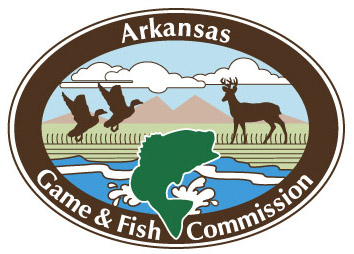 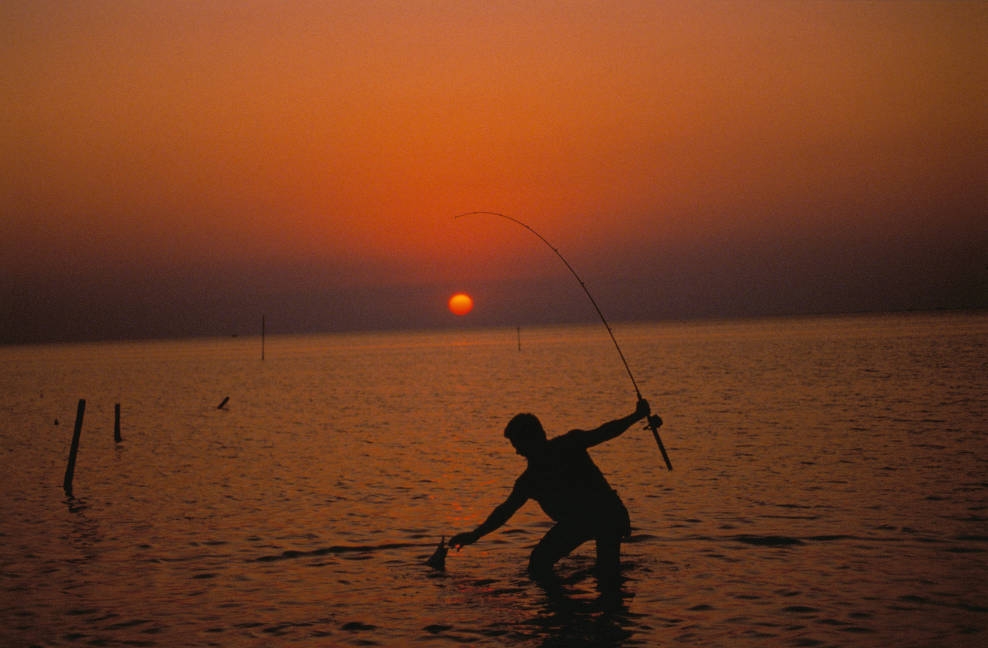 Introduction and InstructionsThank you for taking part in the [insert program name] program.  We’d like to know more about your experience and your feelings about fishing.  Your responses will help us improve the [insert program name]—thanks in advance for your participation.Please enter your participant number below so that we can match your answers to the two surveys.  All of your responses will be kept completely confidential; no data collected will ever be associated with your name.  Questionnaires will be analyzed by Responsive Management, a trusted independent research firm specializing in natural resource and outdoor recreation issues.
Date 					   Participant # 					
Assessment of [insert program name]How would you rate each of the individual [sessions/events] of the [insert program name]?Overall, how would you rate each of the following aspects of the [insert program name]?How effective was the [insert program name] in accomplishing each of the following?What species of fish are you interested in fishing?  Please list:Would you say the length of the program was…? Too long About right Too shortWould you say the number of participants in the program was…? Too many About right Too fewWould you say the skill level of the program was…? Too advanced About right Too noviceFishing SkillsHow confident do you feel about your skills or knowledge in each of the following areas?  Which of the following best describes your experience obtaining a fishing license for the current season?  (please select only one answer) I purchased a fishing license for the current season before learning about this program I purchased a fishing license for the current season in order to participate in this program I received a fishing license for the current season as part of the registration for this program I have not yet obtained a fishing license for the current season(Please select “n/a” if the current season has already ended.) Is there anything else you’d like us to know about how this program could be improved?  If so, please include your comments here.Thank you for participating in our program, and for taking the time to complete this questionnaire.PoorNeutralExcellentOverall, how would you rate the entire [insert program name] program?12345Extremely negativeNeutralExtremely positiveNot applicable  Overall, was your experience with the instructional aspects of the [insert program name] program positive or negative?12345n/aOverall, was your experience actually fishing during the [insert program name] program positive or negative?12345n/aPoorNeutralExcellent[Session #1/name]12345[Session #2/name]12345[Session #3/name]12345[Session #4/name]12345[Session #5/name]12345PoorNeutralExcellentNot applicableQuality of information/instruction12345n/aAmount of information/instruction12345n/aOrganization of information/instruction12345n/aUsefulness and practicality of information/ instruction12345n/aHands-on demonstrations12345n/aInstructor’s knowledge12345n/aInstructor’s experience12345n/aInstructor’s ability to explain12345n/aInstructor’s ability to demonstrate12345n/aNot at all effectiveSomewhat effectiveExtremely effectiveNot applicableCreating enjoyable social experiences12345n/aProviding opportunities to meet and connect with fellow anglers12345n/aIncreasing interest in fishing12345n/aIncreasing learning through mentoring12345n/aProviding you with the necessary skills and knowledge to fish12345n/aIncreasing the likelihood that you will fish in the future12345n/aEncouraging you to invite others to fish12345n/aPreparing you to fish on your own12345n/aNot at all confidentSomewhat  confidentExtremely  confidentNot applicableUsing appropriate bait and lure to catch fish12345n/aFishing technique (e.g., casting, reeling)12345n/aFishing license requirements12345n/aFishing seasons and regulations12345n/aIdentifying places to fish (access)12345n/aChoosing the right spot on the water to catch fish12345n/aCleaning fish12345n/aPreparation and cooking of fish12345n/aNot at all likelySomewhat likelyExtremely likelyNot applicableAfter this program, how likely are you to go fishing during the current season?12345n/a